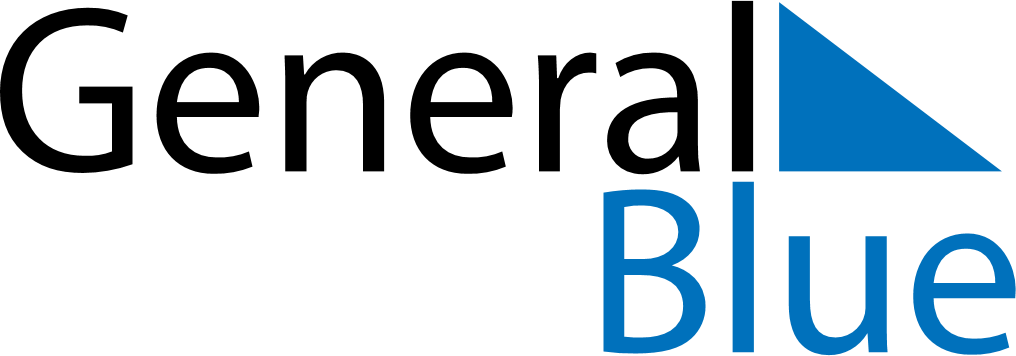 Vatican 2019 HolidaysVatican 2019 HolidaysDATENAME OF HOLIDAYJanuary 1, 2019TuesdaySolemnity of Mary, Mother of GodJanuary 6, 2019SundayEpiphanyFebruary 11, 2019MondayAnniversary of the foundation of Vatican CityMarch 13, 2019WednesdayAnniversary of the election of Pope FrancisMarch 19, 2019TuesdaySaint JosephApril 22, 2019MondayEaster MondayApril 23, 2019TuesdaySaint George - Name day of the Holy FatherMay 1, 2019WednesdaySaint Joseph the WorkerJune 29, 2019SaturdaySaints Peter and PaulAugust 15, 2019ThursdayAssumptionSeptember 8, 2019SundayNativity of MaryNovember 1, 2019FridayAll Saints’ DayDecember 8, 2019SundayImmaculate ConceptionDecember 25, 2019WednesdayChristmas DayDecember 26, 2019ThursdayBoxing Day